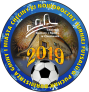 KARTA ZGŁOSZENIOWAVII Noworoczny Turniej Futsalu o Puchar 
Burmistrza Gminy i Miasta Chęciny25.01.2020r.Telefon kontaktowy:………………………………Adres @:…………………………………………...NAZWA DRUŻYnYZAWODNICYZAWODNICYZAWODNICYLP.IMIĘ I NAZWISKOWIEK1kapitan2345678910